INDICAÇÃO Nº 1780/2020Sugere ao Poder Executivo Municipal a manutenção e troca de lâmpada em caráter de urgência, na Rua Do Amor defronte ao nº 690, no bairro Vista Alegre, neste município. Excelentíssimo Senhor Prefeito Municipal, Nos termos do Art. 108 do Regimento Interno desta Casa de Leis, dirijo-me a Vossa Excelência que, por intermédio do Setor competente, promova a manutenção de troca de lâmpada na Rua Do Amor defronte ao nº 690, no bairro Vista Alegre, neste município.Justificativa:Este vereador foi procurado por munícipes, solicitando a troca de lâmpada no referido local, pois a mesma já está queimada há algum tempo, causando insegurança á população, já que os moradores trafegam pela via durante a madrugada, quando vão ao trabalho.Plenário “Dr. Tancredo Neves”, em 19 de agosto de 2020.JESUS VENDEDOR-Vereador-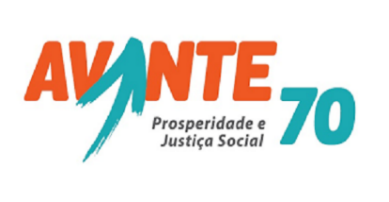 